MUĞLA SITKI KOÇMAN ÜNİVERSİTESİ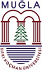 Kütüphane ve Dokümantasyon Dairesi BaşkanlığıStaj Başvuru Formu	………….. Üniversitesi Bilgi ve Belge Yönetimi Bölümü … sınıf öğrencisiyim. Öğrenim süresi içerisinde gerçekleştirmem gereken …. işgünü (……… işgünü) staj yapma zorunluluğum bulunmaktadır. 3308 Sayılı Mesleki Eğitim Kanunu 25. maddesi gereğince Sigorta işlemleri Üniversitem tarafından gerçekleştirilmek ve herhangi bir ücret talep etmeden zorunlu stajımı Üniversiteniz Menteşe Kütüphanesinde yapmak istiyorum.Bilgilerinizi ve gereğini arz ederim. …./…./20….İmzaAdı SoyadıTC Kimlik NoBilgilerSınıfı:Öğr. No:Staj Danışmanı:Staj Başlangıç / Bitiş Tarihleri:Tel:e-posta:İkamet Adresi: